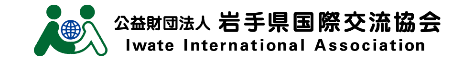 	２０　　　年　　　月　　　日　　受付者：　　　　　　　　　　　読みやすい字で、正しく記入してください。填写时请注意用词简单准确、通俗易懂。１．何をしたいですか？／希望跟支援者学习什么？□ にな日本語　／日常基本生活用语□ の　／为与家人朋友等交流的会话□ ビジネス日本語　／商务日语□ 日本語の　／应试日语　Ｎ　　　□ その　／其他（	）２．どのくらい学習したいですか？／希望学习多长时间？□ １ヶ月／一个月	□ ２ヶ月／两个月	□ ３ヶ月／三个月	□ その他／其他（	）３．いつ学習したいですか？／希望什么时候学习？(请在可能的学习时间后画○，或直接填写具体的时间。） ４．どこで学習したいですか？／希望在哪学习？□ アイーナ／在aiina	□ その他／其他（	）５．いまの日本語能力／现在的日语水平① 聞き取り・会話／听力・会话あいさつなどのながわかる／明白问候等简单用语いやをくなどのなができる／能说购物，咨询等简单的会话・・などとができる／能说与家人朋友等的日常会话      のができる／能说到医院就诊时的会话             
② 読み／阅读
□ ひらがな・がめる／看懂平假名和片假名
□ がめる／看懂日文的汉字                            
□ よくうながめる／看懂日常简单用语   
□ や、からされるがめる／看懂在学校、工作等上的正式用语 ③ 書き／书写
□  ひらがなカタカナがける／会写平假名和片假名メモやメールなどのながける／会记笔记、写邮件等简单的作文などへのができる／会填写申请书等 ビジネスがける／会作商务文章    ④ 試験／考试
□ ／日本语能力测试J-TEST ／实用日本语鉴定 　　　BJTビジネステスト／商务日语能力考试 　　　６．その他／其他かな／假名／性别／年令／姓名姓名字名字Ｍ ・ Ｆ／语言职业□  □/公司员工  □/语言讲师  □/技能实习生  
□・/家庭主妇・家庭主夫  □その他/其他 (                                   )□  □/公司员工  □/语言讲师  □/技能实习生  
□・/家庭主妇・家庭主夫  □その他/其他 (                                   )□  □/公司员工  □/语言讲师  □/技能实习生  
□・/家庭主妇・家庭主夫  □その他/其他 (                                   )□  □/公司员工  □/语言讲师  □/技能实习生  
□・/家庭主妇・家庭主夫  □その他/其他 (                                   )□  □/公司员工  □/语言讲师  □/技能实习生  
□・/家庭主妇・家庭主夫  □その他/其他 (                                   )电话号码メールアドレス电子邮箱※必须填写。※必须填写。※必须填写。／住址〒〒〒〒〒いつ日本に来ましたか？
来日多久いつまで日本にいますか？打算在日本多久月／周一火／周二水／周三木／周四金／周五土／周六日／周日／上午／下午／
傍晚以后